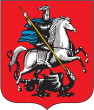 Департамент здравоохранения города МосквыГосударственное автономное учреждение здравоохранения города МосквыМОСКОВСКИЙ НАУЧНО-ПРАКТИЧЕСКИЙ ЦЕНТР МЕДИЦИНСКОЙ РЕАБИЛИТАЦИИ,ВОССТАНОВИТЕЛЬНОЙ И СПОРТИВНОЙ МЕДИЦИНЫДЕПАРТАМЕНТА ЗДРАВООХРАНЕНИЯГОРОДА МОСКВЫ(ГАУЗ МНПЦ МРВСМ ДЗМ)Аннотация к дополнительной профессиональной программе повышения квалификации«Медицинская реабилитация после травм центральной нервной системы»Обучение построено по модульному принципу. Модули структурированы на темы. Каждый модуль несет самостоятельную по содержанию и объему часть, охватывает круг конкретных, относительно узких теоретических вопросов и практических навыков.Цель обучения: совершенствование профессиональных знаний, умений, навыков и получение (формирование) новых профессиональных компетенций врачами-специалистами, необходимых для проведения медицинской реабилитации пациентов, перенесших черепно-мозговые и позвоночно-спинномозговые травмы (ЧМТ и ПСМТ).Совершенствуемые компетенции: готовность к осуществлению комплекса мероприятий, направленных на сохранение и укрепление здоровья и включающих в себя формирование здорового образа жизни, предупреждение возникновения и (или) распространения заболеваний, их раннюю диагностику, выявление причин и условий их возникновения и развития, а также направленных на устранение вредного влияния на здоровье человека факторов среды его обитания;готовность к определению тактики медицинской реабилитации пациентов, перенесших ЧМТ и ПСМТ, проведению мероприятий по медицинской реабилитации таких пациентов и контролю эффективности назначенных в рамках медицинской реабилитации процедур;готовность к применению природных лечебных факторов, лекарственной, немедикаментозной терапии и других методов у пациентов, нуждающихся в медицинской реабилитации и санаторно-курортном лечении;способность решать задачи профессиональной деятельности на основе информационной и библиографической культуры с применением информационно-коммуникационных технологий и с учетом основных требований информационной безопасности.	Планируемые результаты обучения: в результате освоения дополнительной образовательной программы повышения квалификации «Медицинская реабилитация больных после травм центральной нервной системы»слушатель должен знать:клинические рекомендации (протоколы лечения) по вопросам медицинской реабилитации пациентов, перенесших ЧМТ и ПСМТ; виды медицинской реабилитации пациентов, перенесших травмы центральной нервной системы;медицинские показания к направлению пациентов, перенесших ЧМТ и ПСМТ, и имеющих ограничения жизнедеятельности, нарушения функций и структур организма человека, к врачам – специалистам;медицинские показания и противопоказания к проведению реабилитационных мероприятий у пациентов, перенесших ЧМТ и ПСМТ;механизмы воздействия реабилитационных мероприятий на организм пациентов, перенесших ЧМТ и ПСМТ; возможные осложнения, побочные действия, нежелательные (в том числе серьезные и непредвиденные) реакции реабилитационных мероприятий;принципы определения преимуществ применения того или иного средства, метода или формы (индивидуальное, групповое занятие, занятие с применением телемедицинских технологий) медицинской реабилитации на различных этапах ее проведения;принципы мультидисциплинарной работы в медицинской реабилитации, управление процессом медицинской реабилитации;методику разработки индивидуальных программ медицинской реабилитации пациентов, перенесших ЧМТ и ПСМТ.Итоговая аттестация:Итоговая аттестация проводится в форме теста и выявляет практическую подготовленность слушателей в соответствии с содержанием образовательной программы. Обучающийся допускается к итоговой аттестации после модульного обучения в объеме, предусмотренном учебным планом данной дополнительной профессиональной программы повышения квалификации.	Лица, освоившие дополнительную профессиональную образовательную программу повышения квалификации «Медицинская реабилитация больных после травм центральной нервной системы» и успешно прошедшие итоговую аттестацию, получают удостоверение о повышении квалификации установленного образца.Лицензия на осуществление образовательной деятельности №1429 от 06.05.2015